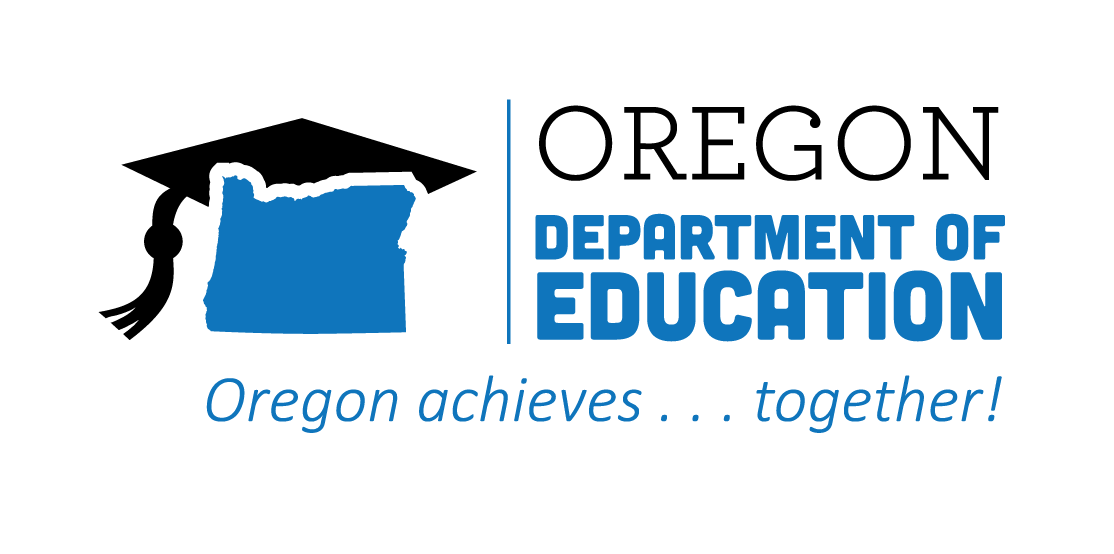 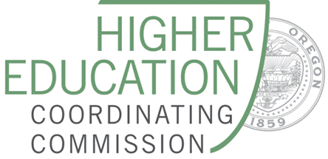 Statewide Advisory Council Meeting MinutesDate: 		July 20, 2022Time: 		9:00 AM - 11:00 AM via ZoomList of AttendeesGroup NormsWorking AgendaPlease note: Meetings will be recorded for those who are unable to attendTimeTopicNotes9:00First Welcome & Meeting Business()Please respond to the following question in chat: (Please share an inspiring summer learning opportunity you have participated in, led, or seen)Don’t forget to check out the Advisory Council Slides to learn more about our membership!Second Welcome and State Director Updates (Jennell and Donna/Celia)Million Girls Moonshot First Flight Crew includes CTE students from Beaverton, Olivia Yin-Dolvig.  Building partnerships WTDB (Workforce Talent & Development Board), Oregon ASK, and CTE. 16 amazing young girls –Charlie shared information on the Essential Employability Skills report and how we can assess and credential those skills. Computer Science Update - implementing 2026Integrated Guidance:HSS Revisions as part of Integrated GuidanceFall Needs Assessment/Community Engagement for all K-12, CC, and ConsortiaSecondary/Postsecondary relationshipsCCL updatesRecommendation to keep strong connections with STEM Hubs as we engage in this work.Oregon STEM just received a national grant.We should ensure a tight connection between STEM and CTE.ODE CCL website not yet updated, but on the drawing boardRecommendations in CTE Legislative Report: increased funding for PS CTE in Oregon, adoption of CCL as a frame for cross agency work and bridging Future Ready with K-12. Commitment of the interconnections of education and workforce development through CCL.Follow-up with report and recommendations for this committee to review and respond toAugust 5 is the deadline for the HSS piece. Jennell will send an email to the group with information and survey for collecting responses.Subcommittee UpdatesEquity (Carla/Elaine)Committee is working on a list of prioritiesAccess barriers for post-secondary students.CTE funding and challenges facing rural communities in accessing high quality programs and potential for mobile labsOpportunities for baccalaureate degrees and equity issues that existAlignment (TBD)Challenges in finding opportunities to connect. Thinking about different audiences and making potentially different maps for different audiences to not overwhelm people.Student Advisory Team (Malinda)If anyone has creative ideas for compensating students for their time (and potentially travel at some point), please let me knowEmployer donations?Hoping to get rolling in FallIf there are folks that aren’t already on a subcommittee and you would like to be, please let Malinda know and she will get you connected! 10:00BREAKSystem of Sharing/Communication Deep Dive(Malinda)Meeting Prep-work:Please think about the following and come prepared to discuss:What are some successful/interesting CTE communication strategies/campaigns that you are aware of that are being used in Oregon or another state?How can we bolster what things are already in place?Career Journey VideosPlease watch one of these 3 - 5 minute videos and come prepared to discuss how you might use this type of video in your worldGeneral suggestion to keep in mind audience(s) and their usual media habits when creating/using videos (e.g., shorter might be more appropriate for students)To get to students we need to get to their parents, caregivers, employers, etc.Centralized hub of resources/videos, etc., and clear ideas of the audiences of those resources. How are students finding out about career opportunities? Pete shared about the courses as school having an impact and researching online. Shared importance of early HS exposure to career exploration.“What is our objective?” - overarching question that should be answered as we develop a communication planOregon School Communications departmentsKids go through exposure programming. Aptitude of students and understanding their strengths. Announcements/Good of the Order(ALL)Subscribe to the ODE CTE UpdatePublic CommentKenny Farley Jr., Vigor (ship repair fabrication company in Portland) Hire many positions.  Kenny is part of the diversity equity inclusion discussion. Commissioner on Oregon Commission on Black Affairs.Next Meeting(s)Wednesday, October 19, 2022: 9:00 - 11:00 AM